corrigéphrases importantes en français: version 3Boule; frågor och svarStackars Kalle, questions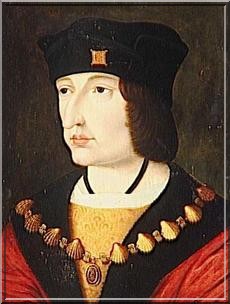 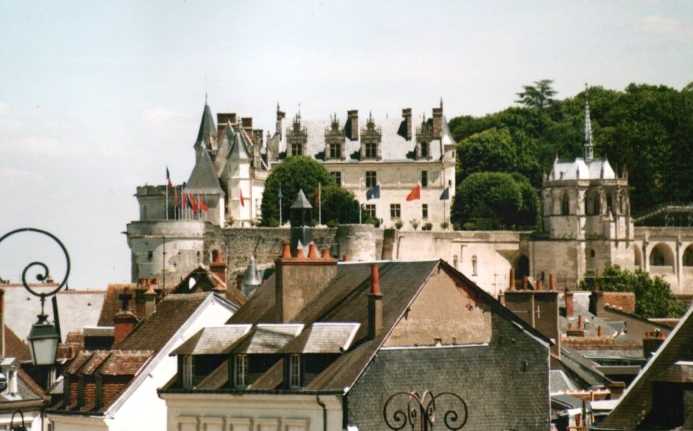 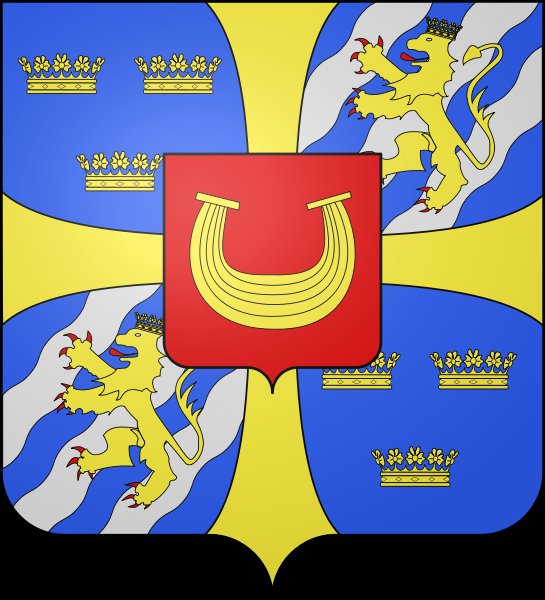 QUESTIONS SUR LE TEXTE; Suzanne Lenglencalisson ; questions-réponsesphrases utiles 1phrases utiles 2phrases utiles 3phrases utiles 4phrases utiles 5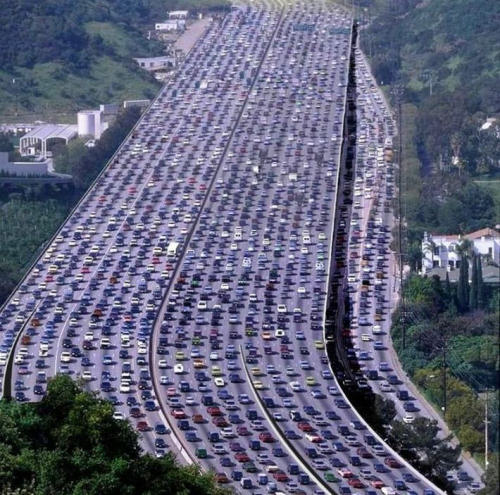 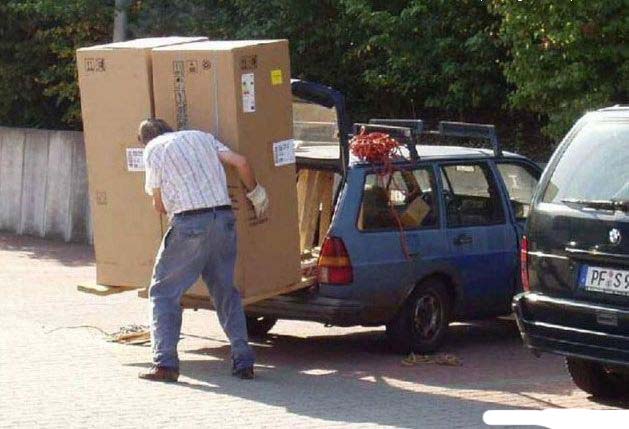 be att få mer vatten på restaurangenje voudrais encore de l’eau, s’il vous plaîtbe att få rumsnyckel 272la clé deux cent soixante-douze, s’il vous plaîtbeställ en efterrätt tillje voudrais encore un dessert, s’il vous plaîtfråga efter en bankexcusez-moi, il y a une banque près d’ici? / je cherche une banquefråga hur mycket klockan ärquelle heure est-il? / vous avez l’heure, s’il vous plaît?fråga om de har svenska tidningarvous avez des journaux suédois?fråga om det finns fisk på restaurangenil y a du poisson? / vous avez du poisson?fråga om det finns större storlekaril y a des tailles plus grandes?fråga vad det finns för förrätterqu’est-ce qu’il y a comme entrées?fråga vad kyparen hetervous vous appelez comment? / tu t’appelles comment?köp en tunnelbanebiljett, 2 zoner för 1 dagje voudrais un ticket de métro, deux zones pour une journée, svpprésente-toi en français!Je m’appelle Stefan Gustafsson. J’ai 43 ans. J’habite en Suède. Je suis professeur.säg ”ingen orsak”de riensäg att det räckerça suffit, c’est assezsäg att det saknas en gaffelil manque une fourchettesäg att det var gottc’était bonsäg att du avskyr rosaje déteste le rosesäg att du fryser (jag har kallt)j’ai froidsäg att du gillar kycklingj’aime le pouletsäg att du inte förstårje ne comprends passäg att du inte tycker om rött köttje n’aime pas la viande rougesäg att du inte är hungrigje n’ai pas faimsäg att du inte är svensk, men norskje ne suis pas suédois, mais norvégiensäg att du letar efter en snygg grön skjortaje cherche une belle/jolie chemise vertesäg att du älskar svartj’adore/j’aime le noirsäg att du är hungrigj’ai faimsäg att du är trött idagje suis fatigué aujourd’huisäg att du är törstigj’ai soiftala om att du är svenskje suis suédoistala om hur du ser ut på franska!Je mesure 1 mètre 88. J’ai des cheveux longs et frisés. J’ai des yeux marron. J’ai des lunettes et j’ai une barbe.boule, vad är det?Boule, qu’est-ce que c’est?det är ett franskt spelc’est un jeu françaisvad heter världens boulehuvudstad?comment s’appelle la capitale mondiale de la boule?världshuvudstaden för boulespelet heter Saint-Bonnet-le-Châteaula capitale mondiale de la boule s’appelle Saint-Bonnet-le-Châteauvar ligger denna stad?où se trouve cette ville?den ligger nära Lyon (nära Saint-Étienne)elle se trouve près de Lyon (près de Saint-Étienne)av vad är kloten gjorda idag? vilket ämne?de quoi sont faites les boules aujourd’hui? quelle matière?kloten är gjorda av hårt stålles boules sont faites d’acier durinnan med vad spelade man?avant avec quoi jouait-on?innan spelade man med klot av trä eller till och med av stenavant on jouait avec des boules en bois ou même en pierrevem var Jean Blanc?qui était Jean Blanc?han var den första att tillverka klot av stålil était le premier à fabriquer des boules en aciervad tillverkar man i Saint-Bonnet-le-Château?que fabrique-t-on à Saint-Bonnet-le-Château?man tillverkar bouleklot av stål i Saint-Bonnet-le-Châteauon fabrique des boules d’acier à Saint-Bonnet-le-Châteauvad kan man besöka i Saint-Bonnet-le-Château?qu’est-ce qu’on peut visiter à Saint-Bonnet-le-Château?man kan besöka Boulemuséeton peut visiter le musée International de la Boulevilket konstverk kan man se på detta museum?quelle pièce d’art peut-on voir dans ce musée?man kan se en skulptur från 1700-talet som visar franska soldater spela bouleon peut voir une sculpture du XVIIIème siècle qui représente des soldats français qui jouent aux boulesvad är ”la pétanque”?la pétanque, qu’est-ce que c’est?det är den mest spelade varianten av boulespeletc’est la variante la plus pratiquée du jeu de boulevad är ”le but”?le but, qu’est-ce que c’est?det är den lilla kulan av träc’est la petite boule en boisvilket är det andra namnet på ”le but”?quel est l’autre nom du but?dess andra namn är lillgrisenson autre nom est le cochonnetqui est Charles VIII?c’est un roi françaisquel âge-t-il en 1498?en 1498 il a 28 ansil habite où?il habite au château d’Amboisequ’est-ce qu’il aime comme sport/jeu?il aime beaucoup le jeu de paumeil est célibataire?non, il est mariéque veut-il faire le 7 avril 1498?il veut aller voir une partie de jeu de paume/il veut expliquer les règles à sa femmedécrivez la reine!elle est très joliepourquoi commence-t-il à s’impatienter?il est impatient parce que sa femme n’est pas prêteque fait-il alors?il dit à se femme de se dépêcherque se passe-t-il en sortant du château?quand il sort du château il cogne sa tête à la porteque va-t-il faire après cet accident?il va assiter à la partie du jeu de paumecomment va-t-il?il va bien mais il a très mal à la têtesoudain que se passe-t-il?soudain, le roi s’effondre et perd connaissanceà quelle heure est-il mort?il est mort à onze heures du soiril était grand?non, il était petitquel était son surnom?son surnom était L’affable”la reine que fera-t-elle après la mort du roi?la reine va se remarier après sa mort, elle se marie avec le futur Louis XIIvilket var Suzanne Lenglens smeknamn?1 quel était le surnom de Suzanne Lenglen ?hennes smeknamn var den Gudomligason surnom était la Divinebad håller på med för sport?2 qu est-ce qu elle a fait comme sport ?hon spelar tenniselle joue au tennisvid vilken ålder blir hon Frankrikemästarinna för första gången?3 à quel âge devient-elle championne de France pour la première fois ?hon blir Frankrikemästarinna för första gången vid 15 års ålderelle devient championne de France pour la première fois à l’âge de 15 ansvarför slutar hon med tennis 1927?4 pourquoi est-ce qu elle arrête le tennis en 1927 ?därför att hon får nog, hon vill inte spela tennis längreparce qu’elle en a marre, elle ne veut plus joueur au tennisvad gör hon 1927?5 que fait-elle en 1927 ?hon åker tillbaka till Frankrikeelle retourne en Francevad heter världens första professionella tennisspelare?6 comment s’appelle le premier joueur de tennis professionnel au monde ?världens första professionella tennisspelare heter Suzanne Lenglenle premier joueur de tennis professionnel au monde s’appelle Suzanne Lenglenvilket mode lanserade hon?7 quelle mode a-t-elle lancé ?han lanserar modet med korta kjolarelle lance la mode des jupes courtesnär och var dog hon?8 quand et où est-elle morte ?hon dog 1938 i Pariselle est morte en 1938 à Parisspelade hon bra tennis?9 elle jouait bien au tennis ?ja, hon dominerar totalt världens damtennisoui, elle domine totalement le tennis mondial fémininvem var Mary Browne?10 qui était Mary Browne ?det var en mycket talangfull amerikansk tennisspelerskac’était une joueuse de tennis très talentueuse américainevarför är det fest i Aix-en-Provence 1473?1 pourquoi est-ce que c est la fête en 1473 à Aix-en-Provence ?det är ett giftermål il y a un mariagevem gifter sig?2 qui se marient ?kungen och drottningen gifter sigle roi et la reine se marientvar sker festen?3 où se passe cette fête ?festen sker på slottetla fête se passe au châteaugifter sig kungen för första gången?4 le roi se marie pour la première fois ?nej, han gifter sig för andra gångennon, il se marie pour la deuxième foisvad gör man?5 que fait-on ?man äter, man dricker, man dansar, man sjunger och man skrattaron mange, on boit, on danse, on chante et on rigolehur är drottningen?6 comment est la reine ?hon är ledsenelle est tristevad ger man till drottningen för att hon skall bli lycklig?7 qu est-ce qu on donne à la reine pour qu elle soit heureuse ?man ger en liten sötsak till drottningenon donne une petite douceur à la reinevem ger det till drottningen?8 qui le donne à la reine ?det är kungens kock-konditorn som ger henne denc’est le cuisinier-pâtissier du roi qui le lui donnehur är dess form?9 comment est sa forme ?den har formen av en gigantisk mandelelle a la forme d’une amande gigantesquevad gör drottningen?10 que fait la reine ?drottningen smakar en liten bitla reine goûte un petit morceauvilket är miraklet?11 quel est le miracle ?hon tycker om kakan och hon lerelle aime le gâteau et elle souriti vilken stad är det en specialitet?12 de quelle ville est-ce la spécialité ?det är specialiteten från staden Aix-en-Provencec’est la spécialité de la ville d’Aix-en-Provencevar ligger denna stad?13 où se trouve cette ville ?denna stad ligger i södra Frankrike (i söder)cette ville se trouve dans le Midi (dans le sud)vad kallar man denna specialitet?14 comment appelle-t-on cette spécialité ?man kallar denna specialitet calissonon appelle cette spécialité calissonvilket år föddes den?15 *en quelle année est-elle née ?den föddes 1473elle est née en 1473vad består den av?16 *de quoi est-elle composée ?den består av mandelmassa och inlagd melonelle est composé de pâte d’amande et de melon confitelle n’a pas l’air heureuse17 hon ser inte lycklig uttu as l’air heureux/heureuse18 du ser lycklig util a l’air joyeux19 han ser glad uttu as l’air surpris20 du ser förvånad utje viens de faire la vaisselle21 jag har just diskatil vient de se marier22 han har just gift sigkan jag hjälpa er?je peux vous aider?tar man hand om er?on s’occupe de vous?jag letar efter en vacker blusje cherche un beau chemisiervilken färg önskar ni?quelle couleur désirez-vous?vilken storlek har ni?quelle est votre taille?/quelle taille faites-vous?föredrar ni den här modellen eller den där?vous préférez ce modèle-ci et celui-là?tycker ni om blått?vous aimez le bleu?jag vill bara titta liteje veux juste regarder un peuskulle ni kunna hjälpa mig, tack?vous pourriez m’aider, svp?har ni skjortor på modet?vous avez des chemises à la mode?den här kjolen är för storcette jupe est trop grandevar är provhytterna?où sont les cabines d’essayage?jaha, passar den er bra?alors, il vous va bien?vad söker ni?qu’est-ce que vous cherchez?vill ni ha något elegant?vous voulez quelque chose de chic?jag gillar inte alltför starka färgerje n’aime pas les couleurs trop vivesjag älskar randiga kläderj’adore les vêtements rayésvilken färg är på modet just nu?quelle couleur est à la mode actuellement?jag gillar den här blommiga blusenj’aime ce chemisier à fleursjag gillar inte den här rutiga t-shirtenje n’aime pas ce t-shirt à carreauxdet är en vacker prickig tröjac’est un beau pull à poisbyxan är lite för trångle pantalon me serre un peujag gillar den här röda byxanj’aime ce pantalon rougehar ni en storlek under?vous avez une taille en-dessous?har ni en storlek över?vous avez une taille en-dessus?jag avskyr randiga skjortorj’ai horreur des chemises rayées har ni inte andra modeller?vous n’avez pas d’autres modèles?vilken är er skostorlek?quelle est votre pointure?jag har 50 i skostorlekje fais du 55/je chausse du 55är skorna på rea?les chaussures sont en solde?för att komma till Louvren, tack?pour aller au Louvre, svp?ni går rakt framvous allez tout droittag den tredje gatan till vänsterprenez la troisième rue à gauchefortsätt rakt framcontinuez tout droiti gathörnet därbortaau coin de la rue là-basfölj denna gatasuivez cette ruedet finns inget öppet bageri häril n’y a pas de boulangerie ouverte icigå ända till rödljusenallez jusqu’au feusväng den andra gatan till högertournez la deuxième rue à droitehur dags stänger ni?vous fermez à quelle heure?finns det en busshållplats i närheten?il y a un arrêt de bus près d’ici?kan man åka dit med buss?on peut y aller en bus?det är mycket kompliceratc’est très compliquéklädesbutiken ligger på er vänstra sidale magasin de vêtements se trouve à votre gauchegå över den här boulevardentraversez ce boulevardgå förbi det stora torget/den stora platsenpassez par la grande placeman måste ta tunnelbananil faut prendre le métrotag linje 4 riktning Porte de Clignancourtprenez la ligne 4 direction Porte de Clignancourtni byter vid stationen Etienne Marcelvous changez à la station Etienne Marcelni går av på stationen Concordevous descendez à la station Concordeni måste gå av på Châteletil faut descendre à Châteletse upp för ficktjuvarfaites attention aux pickpockets!stäng ordentligt era handväskor!fermez bien vos sacs à main!finns det en bank i närheten?il y a une banque près d’ici?är det långt?c’est loin?kan man gå dit till fots?on peut y aller à pied?skulle ni kunna visa mig det på kartan?vous pourriez me le montrer sur le plan?ursäkta mig, känner ni till det här kvarteret?excusez-moi, vous connaissez ce quartier?jag letar efter en skoaffärje cherche un magasin de chaussurefinns det en tunnelbanenedgång i närheten?il y a une bouche de métro près d’ici?framför kaféet finns det en tidningskioskdevant le café, il y a un kiosque à journauxtobaken är bredvid postenle bureau de tabac est à côté de la postehejsan, två bröd tackbonjour, deux baguettes s’il vous plaîthejsan, varsågod herrn, och med detta?bonjour, voilà monsieur, et avec ça?tre gifflar och två chokladbröd tacktrois croissants et deux pains au chocolat, svpoch varsågod, är det allt?et voici, c’est tout?ja, hur mycket blir det?oui, ça fait combien?det blir 4,55 euro tackça fait 4,55 euros s’il vous plaîtvarsågod 5 euro frunvoilà 50 euros madameoch här är er växel, herrn, hej då och ha en bra daget voici votre monnaie, monsieur, au revoir et bonne journéehej då, tack detsammaau revoir, merci, pareillementhar ni inte en mindre sedel?vous n’avez pas un billet plus petit?har ni en liten påse, tack?vous avez un petit sac, s’il vous plaît?gärna herrnvolontiers monsieurnästa!au suivant!en smörgås med skinka och ostun sandwich au jambon-fromage, svphar ni kylda drycker?vous avez des boissons fraîches?vi har Coca-Colaburkaron a des canettes de cocaen glass tackune glace s’il vous plaîtvilken smak?quel parfum?vad finns det?qu’est-ce qu’il y a?det finns vanilj, jordgubbe, choklad och äppleil y a vanille, fraise, chocolat et pommemed vispgrädde?avec de la crème Chantilly?ja, mycket tackoui, beaucoup s’il vous plaîten strut eller en bägare?un cornet ou un gobelet?har ni en servett tack?vous avez une serviette, s’il vous plaît?jag är ledsen, jag har inga mer servetterje suis désolé, je n’ai plus de serviettesBerthillon säljer de bästa sorbetglassarna i ParisBerthillon vend les meilleurs sorbets de Parisglassarna är billigare härles glaces sont moins chères icihur många kulor önskar ni?combien de boules désirez-vous?en mjukglass tackune glace à l’italienne, s’il vous plaîtnej tack, utan vispgrädde tacknon merci, sans crème Chantilly, svpvälkommen till Paris!bienvenue à Paris!ni är inte härifrån, eller hurvous n’êtes pas d’ici n’est-ce pas?från vilket land är ni?vous êtes de quel pays?vi är från Sverigenous sommes de Suèdevi kommer från Sverigeon vient de Suèdedet är ett vackert land eller hur?c’est un beau pays n’est-ce pas?från vilket landskap är ni?vous êtes de quelle région?vi kommer från västeron vient de l’ouestvi bor i en alldeles liten stadon habite une toute petite villevad heter staden?comment s’appelle la ville?det är ett svårt namn, Årjängc’est un nom difficile, Årjängkänner ni till Sverige?vous connaissez ?nej, inte allsnon, pas du toutär det första gången som ni är i Paris?c’est la première fois que vous êtes à Paris?har ni redan varit i Paris?vous êtes dejà venu(s) à Paris?vad har ni besökt idag?qu’est-ce que vous avez visité aujourd’hui?vi har besökt Louvrenon a visité le Louvrevi har varit i Eiffeltorneton a été à la Tour Eiffelvi har promenerat på Champs-Elyséesnous nous sommes promenés sur les Champs-Elyséesi morgon ska vi till Pompidoucentretdemain, on va au Centre Pompidoui kväll ska vi se Notre Damece soir on va voir le Notre Damevad tycker ni om Paris?que pensez-vous de Paris?tycker ni om den franska huvudstaden?est-ce que vous aimez la capitale française?var bor ni i Paris?vous logez où à Paris?vi är på skolresa härnous sommes en voyage scolaire icihar ni kommit med flyg eller med tåg?vous êtes venus en avion ou en train?och trivs ni här?et ça vous plaît ici?hur lång tid stannar ni?combien de temps restez-vous?vi stannar en veckaon reste une semainevi åker hem till Sverige efteråton rentre en Suède aprèsvi har haft roligt häron s’est bien amusé icihejsan, rum 19 tackbonjour, la chambre 19 s’il vous plaîthär är nyckelnvoici votre clédet finns ingen hissil n’y a pas d’ascenseurtrappan är där borta bakom erl’escalier est là-bas derrière vousman måste lämna nyckeln i receptionenil faut laisser la clé à la réceptiondet fattas lakanil manque des drapsdet finns ingen tvålil n’y a pas de savonduschen fungerar intela douche ne marche pashar ni sovit bra?vous avez bien dormi?jag har glömt nyckeln på rummetj’ai oublié la clé dans la chambrekan ni öppna mitt rum?vous pouvez ouvrir ma chambre?har folket på rum 12 kommit hem?les gens de la chambre 12 sont rentrés?lämna bagaget härlaissez les bagages icidet finns inget varmvattenil n’y a pas d’eau chaudehotellet är fulltl’hôtel est complethur dags åker ni i morgon?vous partez à quelle heure demain? jag behöver min plånbokj’ai besoin de mon portefuillekan man lämna pengar på rummen?on peut laisser de l’argent dans les chambres?ring i den lilla klockansonnez à la petite clochettevänta ett ögonblick, herrnattendez un instant, monsieurhar ni stängt fönstren ordentligt?vous avez bien fermé les fenêtres?det finns inga lediga rumil n’y a pas de chambres libresfrukosten serveras från och med klockan 07.00le petit déjeuner est servi à partir de 07.00kan man ringa från rummet?on peut téléphoner de la chambre?man måste slå 9 förstil faut faire le 9 d’abordni gör för mycket oljudvous faites trop de bruitgå uppför trappan försiktigt, tackmontez l’escalier doucement, svptysta är ni snällasilence, s’il vous plaîtkan ni ringa rum 14 tack?vous pouvez appeler la chambre 14, svp?finns det någon i rum 15?il y a quelqu’un dans la chambre 15?han är inte där ännuil n’est pas là encore